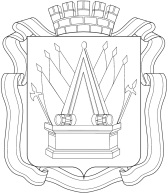 ПроектАДМИНИСТРАЦИЯ ГОРОДА ТОБОЛЬСКАИсх. №_______				                              от  _________________ПОСТАНОВЛЕНИЕ___________________2019г.                                                            №________Об утверждении административного регламента предоставления муниципальной услуги: «Подготовка и выдача разрешений на строительство, разрешений на ввод объектов в эксплуатацию»В соответствии с Градостроительным кодексом Российской Федерации, Федеральным законом от 09.02.2009 N 8-ФЗ "Об обеспечении доступа к информации о деятельности государственных органов и органов местного самоуправления", Федеральным законом от 27.07.2010 № 210-ФЗ «Об организации предоставления государственных и муниципальных услуг», руководствуясь статьями 40,44 Устава города Тобольска:Утвердить административный регламент предоставления муниципальной услуги: «Подготовка и выдача разрешений на строительство, разрешений на ввод объектов в эксплуатацию» (прилагается).Опубликовать постановление в газете «Тобольская правда». Постановление с приложениями  разместить на официальном сайте муниципального образования город Тобольск на портале органов государственной власти Тюменской области (https://tobolsk.admtyumen.ru) и администрации города Тобольска (www.admtobolsk.ru). Признать утратившим силу с момента вступления в силу настоящего постановления постановление администрации города Тобольска от 19.01.2018 № 04 "Об утверждении административного регламента предоставления муниципальной услуги "Подготовка и выдача разрешений на строительство, разрешений на ввод объектов в эксплуатацию».  Контроль исполнения настоящего постановления возложить на заместителя Главы города Ю.С. Вавакина. Глава города                                                                                         В.В. Мазур                                                     Пояснительная записка к проекту Постановления «Об утверждении административного регламента предоставления муниципальной услуги: «Подготовка и выдача разрешений на строительство, разрешений на ввод объектов в эксплуатацию»На основании письма Аппарата Губернатора Тюменской области (исх. от 08.02.2019г. №04/603-19) и, с учетом изменений, внесенных в Градостроительный кодекса Российской Федерации, необходимо утвердить административный регламент предоставления муниципальной услуги: «Подготовка и выдача разрешений на строительство, разрешений на ввод объектов в эксплуатацию», а также признать утратившим силу с момента вступления в силу настоящего постановления постановление администрации города Тобольска от 19.01.2018 № 04 "Об утверждении административного регламента предоставления муниципальной услуги "Подготовка и выдача разрешений на строительство, разрешений на ввод объектов в эксплуатацию». Исполняющий обязанности председателя Комитета градостроительной политики                                                                                           П.Ю. ЖабревПриложениек постановлению от __________ № ___Административный регламентпредоставления муниципальной услуги: «Подготовка и выдача разрешений на строительство, разрешений на ввод объектов в эксплуатацию»I. Общие положенияПредмет регулирования административного регламентаНастоящий административный регламент (далее – Регламент) устанавливает порядок и стандарт предоставления муниципальной услуги по подготовке и выдаче разрешений на строительство, внесения изменений в разрешение на строительство, разрешений на ввод объектов в эксплуатацию (далее – муниципальная услуга) (за исключением объектов капитального строительства, в отношении которых выдача разрешений на строительство возложена на федеральные органы исполнительной власти, органы исполнительной власти субъекта Российской Федерации), разработан в целях повышения качества предоставления и доступности муниципальной услуги, создания комфортных условий для заявителей при предоставлении муниципальной услуги, определения сроков и последовательности действий (административных процедур) Администрации города Тобольска при осуществлении полномочий по выдаче разрешений на строительство, разрешений на ввод объектов в эксплуатацию.1.2. Круг заявителейМуниципальная услуга предоставляется застройщику - физическому или юридическому лицу, обеспечивающему на принадлежащем ему земельном участке или на земельном участке иного правообладателя (которому при осуществлении бюджетных инвестиций в объекты капитального строительства государственной (муниципальной) собственности органы государственной власти (государственные органы), Государственная корпорация по атомной энергии «Росатом», Государственная корпорация по космической деятельности «Роскосмос», органы управления государственными внебюджетными фондами или органы местного самоуправления передали в случаях, установленных бюджетным законодательством Российской Федерации, на основании соглашений свои полномочия государственного (муниципального) заказчика) строительство, реконструкцию объектов капитального строительства (за исключением случаев строительства, реконструкции объектов, указанных в части 17 статьи 51 Градостроительного кодекса Российской Федерации)(далее – Заявитель).От имени Заявителя с целью получения муниципальной услуги может выступать иное лицо, имеющее право в соответствии с законодательством Российской Федерации либо в силу наделения его Заявителем в порядке, установленном законодательством Российской Федерации, полномочиями выступать от имени Заявителя при предоставлении муниципальной услуги (далее - представитель Заявителя).Справочная информацияСведения о месте нахождения и графике работы администрации города Тобольска (далее - Администрация), государственного автономного учреждения Тюменской области «Многофункциональный центр предоставления государственных и муниципальных услуг в Тюменской области» (далее - МФЦ), справочные телефоны Администрации и МФЦ, в том числе телефоны-автоинформаторы размещены на официальном сайте Администрации www.admtobolsk.ru в разделе «Комитет градостроительной политики», в электронном региональном реестре муниципальных услуг в соответствии с постановлением Правительства Тюменской области от 30.05.2011 № 173-п «О порядке формирования и ведения электронных региональных реестров государственных и муниципальных услуг (функций) Тюменской области».Справочная информация предоставляется Заявителю бесплатно непосредственно сотрудниками Администрации по телефонам для справок, а также электронным сообщением по адресу, указанному Заявителем.Доступ к справочной информации обеспечивается Заявителю без соблюдения каких-либо требований, в том числе без использования программного обеспечения, установка которого на технические средства Заявителя требует заключения лицензионного или иного соглашения с правообладателем программного обеспечения, предусматривающего взимание платы, регистрацию или авторизацию Заявителя, или предоставление им персональных данных.II. Стандарт предоставления муниципальной услуги2.1. Наименование муниципальной услугиПодготовка и выдача разрешений на строительство, разрешений на ввод объектов в эксплуатацию.Муниципальная услуга включает в себя следующие услуги:- подготовка и выдача разрешения на строительство объекта капитального строительства (далее - разрешение на строительство);- внесение изменений в разрешение на строительство;- подготовка и выдача разрешения на ввод объекта в эксплуатацию.2.2. Наименование органа, предоставляющего муниципальную услугуПредоставление муниципальной услуги осуществляется Администрацией города Тобольска.Органом Администрации, непосредственно предоставляющим услугу, является Комитет градостроительной политики Администрации города Тобольска (далее – Комитет). Предоставление муниципальной услуги в части информирования граждан о порядке предоставления муниципальной услуги, приема документов, необходимых для предоставления муниципальной услуги, выдачи результата муниципальной услуги может осуществляться МФЦ в соответствии с заключенным соглашением о взаимодействии между Администрацией и МФЦ.2.3. Описание результата предоставления муниципальной услугиРезультатом предоставления муниципальной услуги является:а) в части подготовки и выдачи разрешения на строительство:- разрешение на строительство;- письменный отказ в выдаче разрешения на строительство;б) в части внесения изменений в разрешение на строительство:- решение о внесении изменений в разрешение на строительство;- письменный отказ во внесении изменений в разрешение на строительство;в) в части подготовки и выдачи разрешения на ввод объекта в эксплуатацию:- разрешение на ввод объекта в эксплуатацию;- письменный отказ в выдаче разрешения на ввод объекта в эксплуатацию.2.4. Срок предоставления муниципальной услугиСрок предоставления муниципальной услуги в части подготовки и выдачи разрешения на строительство – в течение 7 рабочих дней со дня получения Администрацией заявления о выдаче разрешения на строительство.Предоставление муниципальной услуги в случаях, установленных абзацем 1 части 11.1 статьи 51 Градостроительного кодекса Российской Федерации, осуществляется в течение 30 календарных дней со дня получения Администрацией заявления о выдаче разрешения на строительство.Срок предоставления услуги в части внесения изменений в разрешение на строительство в случаях, установленных Градостроительным кодексом Российской Федерации, не более чем 7 рабочих дней со дня получения Администрацией заявления о внесении изменений в разрешение на строительство.Предоставление муниципальной услуги в части подготовки и выдачи разрешения на ввод объекта в эксплуатацию осуществляется в течение 7 рабочих дней со дня получения Администрацией заявления о выдаче разрешения на ввод объекта в эксплуатацию.2.5. Перечень нормативных правовых актов, регулирующих отношения, возникающие в связи с предоставлением муниципальной услугиПеречень нормативных правовых актов, регулирующих отношения, возникающие в связи с предоставлением муниципальной услуги (с указанием их реквизитов и источников официального опубликования) размещен на официальном сайте Администрации www.admtobolsk.ru в разделе «Комитет градостроительной политики», в электронном региональном реестре муниципальных услуг в соответствии с постановлением Правительства Тюменской области от 30.05.2011 № 173-п «О порядке формирования и ведения электронных региональных реестров государственных и муниципальных услуг (функций) Тюменской области».2.6. Исчерпывающий перечень документов, необходимых в соответствии с нормативными правовыми актами для предоставления муниципальной услуги и услуг, которые являются необходимыми и обязательными для предоставления муниципальной услуги, подлежащих представлению заявителем2.6.1. Для предоставления муниципальной услуги в части подготовки и выдачи разрешения на строительство устанавливается следующий исчерпывающий перечень документов, установленных федеральными законами и иными нормативными правовыми актами и направляемых непосредственно в Администрацию, посредством почтового отправления или интернет-сайта «Портал услуг Тюменской области» (www.uslugi.admtyumen.ru) (далее - Региональный портал), личного обращения в МФЦ:1) заявление о выдаче разрешения на строительство по форме, согласно приложению 1 к Регламенту в случае направления заявления на бумажном носителе при личном обращении или почтовым отправлением, по форме, размещенной на Региональном портале, в случае подачи заявления в форме электронного документа с использованием «Личного кабинета»;2) документ, подтверждающий полномочия представителя Заявителя, в случае если Заявление подается представителем Заявителя (при личном приеме предоставляется оригинал документа, который подлежит возврату представителю Заявителя после удостоверения его полномочий; посредством почтового отправления - предоставляется оригинал или заверенная в порядке, установленном законодательством Российской Федерации копия; при обращении в электронной форме прикрепляется электронная копия документа или электронный документ подтверждающий полномочия представителя Заявителя, выданный организацией и  удостоверенный усиленной квалифицированной электронной подписью (далее - квалифицированная подпись) правомочного должностного лица организации или  выданный физическим лицом и удостоверенный усиленной квалифицированной электронной подписью нотариуса);3) правоустанавливающие документы на земельный участок, в том числе соглашение об установлении сервитута, решение об установлении публичного сервитута;3.1) при наличии соглашения о передаче в случаях, установленных бюджетным законодательством Российской Федерации, органом государственной власти (государственным органом), Государственной корпорацией по атомной энергии «Росатом», Государственной корпорацией по космической деятельности «Роскосмос», органом управления государственным внебюджетным фондом или органом местного самоуправления полномочий государственного (муниципального) заказчика, заключенного при осуществлении бюджетных инвестиций - указанное соглашение, правоустанавливающие документы на земельный участок правообладателя, с которым заключено это соглашение;4) материалы, содержащиеся в проектной документации:а) пояснительная записка;б) схема планировочной организации земельного участка, выполненная в соответствии с информацией, указанной в градостроительном плане земельного участка, с обозначением места размещения объекта капитального строительства, подъездов и проходов к нему, границ публичных сервитутов, объектов археологического наследия;в) схема планировочной организации земельного участка, подтверждающая расположение линейного объекта в пределах красных линий, утвержденных в составе документации по планировке территории применительно к линейным объектам;г) архитектурные решения (за исключением случая, если строительство или реконструкция объекта капитального строительства планируется в границах территории исторического поселения федерального или регионального значения в соответствии с типовым архитектурным решением объекта капитального строительства, утвержденным в соответствии с Федеральным законом от 25.06.2002 № 73-ФЗ «Об объектах культурного наследия (памятниках истории и культуры) народов Российской Федерации» для данного исторического поселения. В этом случае в заявлении о выдаче разрешения на строительство указывается на такое типовое архитектурное решение);д) сведения об инженерном оборудовании, сводный план сетей инженерно-технического обеспечения с обозначением мест подключения (технологического присоединения) проектируемого объекта капитального строительства к сетям инженерно-технического обеспечения;е) проект организации строительства объекта капитального строительства;ж) проект организации работ по сносу объектов капитального строительства, их частей;з) перечень мероприятий по обеспечению доступа инвалидов к объектам здравоохранения, образования, культуры, отдыха, спорта и иным объектам социально-культурного и коммунально-бытового назначения, объектам транспорта, торговли, общественного питания, объектам делового, административного, финансового, религиозного назначения, объектам жилищного фонда в случае строительства, реконструкции указанных объектов при условии, что экспертиза проектной документации указанных объектов не проводилась в соответствии со статьей 49 Градостроительного кодекса Российской Федерации;5) положительное заключение экспертизы проектной документации объекта капитального строительства (применительно к отдельным этапам строительства в случае, предусмотренном частью 12.1 статьи 48 Градостроительного кодекса Российской Федерации), если такая проектная документация подлежит экспертизе в соответствии со статьей 49 Градостроительного кодекса Российской Федерации;6) положительное заключение государственной экспертизы проектной документации в случаях, предусмотренных частью 3.4 статьи 49 Градостроительного кодекса Российской Федерации;7) положительное заключение государственной экологической экспертизы проектной документации в случаях, предусмотренных частью 6 статьи 49 Градостроительного кодекса Российской Федерации;8) согласие всех правообладателей объекта капитального строительства в случае реконструкции такого объекта, за исключением указанных в пункте 6.2 части 6 статьи 51  Градостроительного кодекса Российской Федерации случаев реконструкции многоквартирного дома;8.1) в случае проведения реконструкции государственным (муниципальным) заказчиком, являющимся органом государственной власти (государственным органом), Государственной корпорацией по атомной энергии «Росатом», Государственной корпорацией по космической деятельности «Роскосмос», органом управления государственным внебюджетным фондом или органом местного самоуправления, на объекте капитального строительства государственной (муниципальной) собственности, правообладателем которого является государственное (муниципальное) унитарное предприятие, государственное (муниципальное) бюджетное или автономное учреждение, в отношении которого указанный орган осуществляет соответственно функции и полномочия учредителя или права собственника имущества - соглашение о проведении такой реконструкции, определяющее в том числе условия и порядок возмещения ущерба, причиненного указанному объекту при осуществлении реконструкции;8.2) решение общего собрания собственников помещений и машино-мест в многоквартирном доме, принятое в соответствии с жилищным законодательством в случае реконструкции многоквартирного дома, или, если в результате такой реконструкции произойдет уменьшение размера общего имущества в многоквартирном доме, согласие всех собственников помещений и машино-мест в многоквартирном доме;9) документы, предусмотренные законодательством Российской Федерации об объектах культурного наследия, в случае, если при проведении работ по сохранению объекта культурного наследия затрагиваются конструктивные и другие характеристики надежности и безопасности такого объекта.Документы, указанные в подпунктах 3 - 7 пункта 2.6.1 Регламента, направляются Заявителем самостоятельно в случаях, если указанные документы (их копии или сведения, содержащиеся в них) отсутствуют в Едином государственном реестре недвижимости или Едином государственном реестре заключений.2.6.2. Для предоставления муниципальной услуги в части внесения изменений в разрешение на строительство устанавливается следующий исчерпывающий перечень документов, установленных федеральными законами и иными нормативными правовыми актами и направляемых непосредственно в Администрацию, посредством почтового отправления, Регионального портала, личного обращения в МФЦ:2.6.2.1. В случае перехода прав на земельные участки и (или) образовании земельного участка - уведомление о переходе прав на земельный участок и (или) об образовании земельного участка (далее – Уведомление о переходе прав) по форме, согласно приложению 2 к Регламенту в случае направления заявления на бумажном носителе при личном обращении или почтовым отправлением, по форме, размещенной на Региональном портале, в случае подачи заявления в форме электронного документа с использованием «Личного кабинета»  с указанием реквизитов:- правоустанавливающих документов на такие земельные участки в случае приобретения земельного участка с разрешением на строительство, выданным прежнему правообладателю земельного участка;- решения об образовании земельных участков в случае образования земельного участка путем объединения земельных участков, а также путем раздела, перераспределения земельных участков или выдела из земельных участков,  в отношении которых или одного из которых в соответствии с Градостроительным кодексом Российской Федерации выдано разрешение на строительство, если в соответствии с земельным законодательством решение об образовании земельного участка принимает исполнительный орган государственной власти или орган местного самоуправления;- градостроительного плана земельного участка, на котором планируется осуществить строительство, реконструкцию объекта капитального строительства в случае образования земельных участков путем раздела, перераспределения земельных участков или выдела из земельных участков.К Уведомлению о переходе прав прилагаются следующие документы:1) документ, подтверждающий полномочия представителя Заявителя, в случае если Уведомление о переходе прав подается представителем Заявителя (при личном приеме предоставляется оригинал документа, который подлежит возврату представителю Заявителя после удостоверения его полномочий; посредством почтового отправления - предоставляется оригинал или заверенная в порядке, установленном законодательством Российской Федерации копия; при обращении в электронной форме к Уведомлению о переходе прав прикрепляется электронная копия документа, подтверждающего полномочия представителя Заявителя, заверенная квалифицированной подписью Заявителя или нотариуса, либо электронный документ, заверенный квалифицированной подписью выдавшего его лица);2) правоустанавливающие документы на земельный участок, (предоставляются Заявителем (представителем Заявителя) самостоятельно в случае, если указанные документы (их копии или сведения, содержащиеся в них) отсутствуют в Едином государственном реестре недвижимости).2.6.2.2. В случае внесения изменений в разрешение на строительство в связи с продлением срока действия разрешения на строительство - заявление о внесении изменений в разрешение на строительство по форме, согласно приложению 3 к Регламенту в случае направления заявления на бумажном носителе при личном обращении или почтовым отправлением, по форме, размещенной на Региональном портале, в случае подачи заявления в форме электронного документа с использованием «Личного кабинета», с приложением следующих документов:1) документ, подтверждающий полномочия представителя Заявителя, в случае если заявление подается представителем Заявителя (при личном приеме предоставляется оригинал документа, который подлежит возврату представителю Заявителя после удостоверения его полномочий; посредством почтового отправления - предоставляется оригинал или заверенная в порядке, установленном законодательством Российской Федерации копия; при обращении в электронной форме прикрепляется электронная копия документа или электронный документ подтверждающий полномочия представителя Заявителя, выданный организацией и  удостоверенный квалифицированной подписью правомочного должностного лица организации или  выданный физическим лицом и удостоверенный  квалифицированной подписью нотариуса);2) правоустанавливающие документы на земельный участок, (направляются Заявителем самостоятельно в случае, если указанные документы (их копии или сведения, содержащиеся в них) отсутствуют в Едином государственном реестре недвижимости).2.6.2.3. В случае внесения изменений в разрешение на строительство, не связанных с продлением срока его действия - заявление о внесении изменений в разрешение на строительство по форме, согласно приложению 4 к Регламенту в случае направления заявления на бумажном носителе при личном обращении или почтовым отправлением, по форме, размещенной на Региональном портале, в случае подачи заявления в форме электронного документа с использованием «Личного кабинета», с приложением документов, указанных в подпунктах 2 - 8.2 пункта 2.6.1 Регламента.2.6.3. Для предоставления муниципальной услуги в части подготовки и выдачи разрешения на ввод объекта в эксплуатацию устанавливается следующий исчерпывающий перечень документов, установленных федеральными законами и иными нормативными правовыми актами  и направляемых непосредственно в Администрацию, посредством личного обращения в МФЦ, почтового отправления, Регионального портала:1) заявление о выдачи разрешения на ввод объекта в эксплуатацию по форме, согласно приложению 5 к Регламенту в случае направления заявления на бумажном носителе при личном обращении или почтовым отправлением, по форме, размещенной на Региональном портале, в случае подачи заявления в форме электронного документа с использованием «Личного кабинета»;2) документ, подтверждающий полномочия представителя Заявителя, в случае если заявление подается представителем Заявителя (при личном приеме предоставляется оригинал документа, который подлежит возврату представителю Заявителя после удостоверения его полномочий; посредством почтового отправления - предоставляется оригинал или заверенная в порядке, установленном законодательством Российской Федерации копия; при обращении в электронной форме прикрепляется электронная копия документа или электронный документ подтверждающий полномочия представителя Заявителя, выданный организацией и  удостоверенный квалифицированной подписью правомочного должностного лица организации или  выданный физическим лицом и удостоверенный  квалифицированной подписью нотариуса);3) правоустанавливающие документы на земельный участок, в том числе соглашение об установлении сервитута, решение об установлении публичного сервитута;4) акт приемки объекта капитального строительства (в случае осуществления строительства, реконструкции на основании договора строительного подряда);5) акт, подтверждающий соответствие параметров построенного, реконструированного объекта капитального строительства проектной документации, в том числе требованиям энергетической эффективности и требованиям оснащенности объекта капитального строительства приборами учета используемых энергетических ресурсов, и подписанный лицом, осуществляющим строительство (лицом, осуществляющим строительство, и застройщиком или техническим заказчиком в случае осуществления строительства, реконструкции на основании договора строительного подряда, а также лицом, осуществляющим строительный контроль, в случае осуществления строительного контроля на основании договора);6) документы, подтверждающие соответствие построенного, реконструированного объекта капитального строительства техническим условиям и подписанные представителями организаций, осуществляющих эксплуатацию сетей инженерно-технического обеспечения (при их наличии);7) схема, отображающая расположение построенного, реконструированного объекта капитального строительства, расположение сетей инженерно-технического обеспечения в границах земельного участка и планировочную организацию земельного участка и подписанная лицом, осуществляющим строительство (лицом, осуществляющим строительство, и застройщиком или техническим заказчиком в случае осуществления строительства, реконструкции на основании договора строительного подряда), за исключением случаев строительства, реконструкции линейного объекта;8) документ, подтверждающий заключение договора обязательного страхования гражданской ответственности владельца опасного объекта за причинение вреда в результате аварии на опасном объекте в соответствии с законодательством Российской Федерации об обязательном страховании гражданской ответственности владельца опасного объекта за причинение вреда в результате аварии на опасном объекте;9) технический план объекта капитального строительства, подготовленный в соответствии с Федеральным законом от 13.07.2015 года № 218-ФЗ «О государственной регистрации недвижимости»;10) иные документы, установленные в соответствии с частью 4 статьи 55 Градостроительного кодекса Российской Федерации Правительством Российской Федерации;11)  акт приемки выполненных работ по сохранению объекта культурного наследия, утвержденный соответствующим органом охраны объектов культурного наследия, определенным Федеральным законом от 25.06.2002  № 73-ФЗ «Об объектах культурного наследия (памятниках истории и культуры) народов Российской Федерации», при проведении реставрации, консервации, ремонта этого объекта и его приспособления для современного использования.Документы, указанные в подпунктах 3, 4 - 7 пункта 2.6.3 Регламента, направляются Заявителем самостоятельно, если указанные документы (их копии или сведения, содержащиеся в них) отсутствуют в распоряжении органов государственной власти, органов местного самоуправления либо подведомственных государственным органам или органам местного самоуправления организаций указанных документов  (их копии или сведений, содержащиеся в них). Предоставление градостроительных планов земельных участков, в целях получения муниципальной услуги осуществляется с учетом срока его использования, предусмотренного постановлением Правительства Тюменской области от 06.04.2017 №124-п «О сроке использования градостроительных планов земельных участков, утвержденных до 1 января 2017 года».Документы, указанные в пунктах 2.6.1, 2.6.2, 2.6.3 Регламента направляются Заявителем в Администрацию исключительно в электронной форме в случаях, установленных постановлением Правительства Тюменской области от 22.11.2017 № 558-п «О направлении документов, необходимых для выдачи разрешения на строительство и разрешения на ввод в эксплуатацию, исключительно в электронной форме».2.7. Исчерпывающий перечень документов, необходимых в соответствии с нормативными правовыми актами для предоставления муниципальной услуги, которые находятся в распоряжении государственных органов, органов местного самоуправления и иных органов, участвующих в предоставлении муниципальных услуг, и которые заявитель вправе представить2.7.1. Для рассмотрения заявления о предоставлении муниципальной услуги Комитет в рамках системы межведомственного информационного взаимодействия направляет следующие запросы:1) в Федеральную службу государственной регистрации, кадастра и картографии о предоставлении:- правоустанавливающих документов на земельный участок, в том числе соглашения об установлении сервитута, решения об установлении публичного сервитута;2) в Федеральное автономное учреждение «Главное управление государственной экспертизы» о предоставлении:- материалов, содержащиеся в проектной документации:а) пояснительная записка;б) схема планировочной организации земельного участка, выполненная в соответствии с информацией, указанной в градостроительном плане земельного участка, с обозначением места размещения объекта капитального строительства, подъездов и проходов к нему, границ публичных сервитутов, объектов археологического наследия;в) схема планировочной организации земельного участка, подтверждающая расположение линейного объекта в пределах красных линий, утвержденных в составе документации по планировке территории применительно к линейным объектам;г) архитектурные решения;д) сведения об инженерном оборудовании, сводный план сетей инженерно-технического обеспечения с обозначением мест подключения (технологического присоединения) проектируемого объекта капитального строительства к сетям инженерно-технического обеспечения;е) проект организации строительства объекта капитального строительства;ж) проект организации работ по сносу объектов капитального строительства, их частей;з) перечень мероприятий по обеспечению доступа инвалидов к объектам здравоохранения, образования, культуры, отдыха, спорта и иным объектам социально-культурного и коммунально-бытового назначения, объектам транспорта, торговли, общественного питания, объектам делового, административного, финансового, религиозного назначения, объектам жилищного фонда в случае строительства, реконструкции указанных объектов при условии, что экспертиза проектной документации указанных объектов не проводилась в соответствии со статьей 49 Градостроительного кодекса Российской Федерации;- положительного заключения экспертизы проектной документации объекта капитального строительства (применительно к отдельным этапам строительства в случае, предусмотренном частью 12.1 статьи 48 Градостроительного кодекса Российской Федерации), если такая проектная документация подлежит экспертизе в соответствии со статьей 49 Градостроительного кодекса Российской Федерации;- положительного заключения государственной экспертизы проектной документации в случаях, предусмотренных частью 3.4 статьи 49 Градостроительного кодекса Российской Федерации;- положительного заключения государственной экологической экспертизы проектной документации в случаях, предусмотренных частью 6 статьи 49 Градостроительного кодекса Российской Федерации.3) в органы местного самоуправления, исполнительные органы государственной власти о предоставлении:- соглашения о передаче в случаях, установленных бюджетным законодательством Российской Федерации, органом государственной власти (государственным органом), Государственной корпорацией по атомной энергии «Росатом», Государственной корпорацией по космической деятельности «Роскосмос», органом управления государственным внебюджетным фондом или органом местного самоуправления полномочий государственного (муниципального) заказчика, заключенного при осуществлении бюджетных инвестиций;- градостроительного плана земельного участка, выданного не ранее чем за три года до дня представления заявления на получение разрешения на строительство;- проекта планировки территории и проекта межевания территории (за исключением случаев, при которых для строительства, реконструкции линейного объекта не требуется подготовка документации по планировке территории), реквизиты проекта планировки территории в случае выдачи разрешения на строительство линейного объекта, для размещения которого не требуется образование земельного участка;- разрешения на отклонение от предельных параметров разрешенного строительства, реконструкции (в случае, если застройщику было предоставлено такое разрешение в соответствии со статьей 40 Градостроительного кодекса Российской Федерации);- разрешения на строительство;- акта приемки объекта капитального строительства (в случае осуществления строительства, реконструкции на основании договора);- акта, подтверждающего соответствие параметров построенного, реконструированного объекта капитального строительства проектной документации, в том числе требованиям энергетической эффективности и требованиям оснащенности объекта капитального строительства приборами учета используемых энергетических ресурсов, и подписанного лицом, осуществляющим строительство (лицом, осуществляющим строительство, и застройщиком или техническим заказчиком в случае осуществления строительства, реконструкции на основании договора строительного подряда, а также лицом, осуществляющим строительный контроль, в случае осуществления строительного контроля на основании договора);- документов, подтверждающих соответствие построенного, реконструированного объекта капитального строительства техническим условиям, подписанных представителями организаций, осуществляющих эксплуатацию сетей инженерно-технического обеспечения;- схемы, отображающей расположение построенного, реконструированного объекта капитального строительства, расположение сетей инженерно-технического обеспечения в границах земельного участка и планировочную организацию земельного участка, подписанную лицом, осуществляющим строительство (лицом, осуществляющим строительство, и застройщиком или техническим заказчиком в случае осуществления строительства, реконструкции на основании договора строительного подряда), за исключением случаев строительства, реконструкции линейного объекта;- решения об образовании земельных участков в случае образования земельного участка путем объединения земельных участков, а также путем раздела, перераспределения земельных участков или выдела из земельных участков, в отношении которых или одного из которых в соответствии с Градостроительным кодексом Российской Федерации выдано разрешение на строительство, если в соответствии с земельным законодательством решение об образовании земельного участка принимает исполнительный орган государственной власти или орган местного самоуправления;4) в Федеральную налоговую службу о предоставлении:- сведений из ЕГРЮЛ;5) в Управление государственного строительного надзора по Тюменской области Главного управления строительства Тюменской области или Северо-Уральское управление Федеральной службы по экологическому, технологическому и атомному надзору о предоставлении:- заключения органа государственного строительного надзора.6) в Департамент имущественных отношений Тюменской области о предоставлении:- правоустанавливающих документов на земельный участок, в том числе соглашения об установлении сервитута, решения об установлении публичного сервитута.7) в Департамент социального развития Тюменской области о предоставлении:- сведений из приказа (постановления) об установлении опеки (попечительства);8) в Управление записи актов гражданского состояния Тюменской области о предоставлении:- сведений о государственной регистрации актов: о рождении (усыновлении).9) в Федеральную службу по аккредитации о предоставлении:- сведений об аккредитации юридического лица, выдавшего положительное заключение негосударственной экспертизы проектной документации.10) в Комитет по охране и использованию объектов историко-культурного наследия Тюменской области о предоставлении:- заключения о соответствии предусмотренного пунктом 3 части 12 статьи 48 Градостроительного кодекса Российской Федерации раздела проектной документации объекта капитального строительства предмету охраны исторического поселения и требованиям к архитектурным решениям объектов капитального строительства, установленным градостроительным регламентом применительно к территориальной зоне, расположенной в границах территории исторического поселения федерального или регионального значения.11) в Управление Федеральной службы по надзору в сфере защиты прав потребителей и благополучия человека, Федеральной службы по экологическому, технологическому и атомному надзору, Департамент имущественных отношений Тюменской области, органы местного самоуправления о предоставлении:- копии решения об установлении или изменении зоны с особыми условиями использования территории в случае строительства объекта капитального строительства, в связи с размещением которого в соответствии с законодательством Российской Федерации подлежит установлению зона с особыми условиями использования территории, или в случае реконструкции объекта капитального строительства, в результате которой в отношении реконструированного объекта подлежит установлению зона с особыми условиями использования территории или ранее установленная зона с особыми условиями использования территории подлежит изменению.2.7.2. Документы, указанные в пункте 2.7.1 Регламента, Заявитель вправе представить по собственной инициативе при обращении за предоставлением муниципальной услуги.2.8. Исчерпывающий перечень оснований для отказа в приеме документов, необходимых для предоставления муниципальной услугиВ соответствии с пунктом 9 постановления Правительства Российской Федерации №852 от 25.08.2012 «Об утверждении правил использования усиленной квалифицированной электронной подписи при обращении за получением государственных и муниципальных услуг и о внесении изменения в правила разработки и утверждения административных регламентов предоставления государственных услуг» в случае если в результате проверки квалифицированной подписи будет выявлено несоблюдение установленных условий признания ее действительности, принимается решение об отказе в приеме к рассмотрению заявления о предоставлении муниципальной услуги. 2.9. Исчерпывающий перечень оснований отказа в предоставлении муниципальной услуги или приостановления предоставления муниципальной услуги2.9.1. Основания для отказа в предоставлении муниципальной услуги в части подготовки и выдачи разрешения на строительство:1) отсутствие документов, предусмотренных пунктом 2.6.1 Регламента;2) несоответствии представленных документов требованиям к строительству, реконструкции объекта капитального строительства, установленным на дату выдачи представленного для получения разрешения на строительство градостроительного плана земельного участка, или в случае выдачи разрешения на строительство линейного объекта требованиям проекта планировки территории и проекта межевания территории (за исключением случаев, при которых для строительства, реконструкции линейного объекта не требуется подготовка документации по планировке территории);3) несоответствие представленных документов разрешенному использованию земельного участка и (или) ограничениям, установленным в соответствии с земельным и иным законодательством Российской Федерации и действующим на дату выдачи разрешения на строительство;4) несоответствие представленных документов требованиям, установленным в разрешении на отклонение от предельных параметров разрешенного строительства, реконструкции;5) заключение Комитета по охране и использованию объектов историко-культурного наследия Тюменской области о несоответствии раздела проектной документации, предусмотренного пунктом 3 части 12 статьи 48 Градостроительного кодекса Российской Федерации объекта капитального строительства, предмету охраны исторического поселения и требованиям к архитектурным решениям объектов капитального строительства, установленным градостроительным регламентом применительно к территориальной зоне, расположенной в границах территории исторического поселения федерального или регионального значения .2.9.2. Основания для отказа в предоставлении муниципальной услуги в части внесения изменений в разрешение на строительство:1) отсутствие в Уведомлении о переходе прав реквизитов документов, предусмотренных соответственно пунктами 1 - 4 части 21.10 статьи 51 Градостроительного кодекса Российской Федерации, или отсутствие правоустанавливающего документа на земельный участок в случае, указанном в части 21.13 статьи 51 Градостроительного кодекса Российской Федерации, либо отсутствие документов, предусмотренных частью 7 статьи 51 Градостроительного кодекса Российской Федерации, в случае поступления заявления о внесении изменений в разрешение на строительство, кроме заявления о внесении изменений в разрешение на строительство исключительно в связи с продлением срока действия такого разрешения;2) недостоверность сведений, указанных в Уведомлении о переходе прав;3) несоответствие планируемого размещения объекта капитального строительства требованиям к строительству, реконструкции объекта капитального строительства, установленным на дату выдачи градостроительного плана образованного земельного участка, в случае, предусмотренном частью 21.7 статьи 51 Градостроительного кодекса Российской Федерации. При этом градостроительный план земельного участка должен быть выдан не ранее чем за три года до дня направления уведомления, указанного в части 21.10 статьи 51 Градостроительного кодекса Российской Федерации;4) несоответствие планируемого размещения объекта капитального строительства требованиям к строительству, реконструкции объекта капитального строительства, установленным на дату выдачи представленного для получения разрешения на строительство или для внесения изменений в разрешение на строительство градостроительного плана земельного участка в случае поступления заявления о внесении изменений в разрешение на строительство, кроме заявления о внесении изменений в разрешение на строительство исключительно в связи с продлением срока действия такого разрешения. В случае представления для внесения изменений в разрешение на строительство градостроительного плана земельного участка, выданного после получения разрешения на строительство, такой градостроительный план должен быть выдан не ранее чем за три года до дня направления заявления о внесении изменений в разрешение на строительство;5) несоответствие планируемого объекта капитального строительства разрешенному использованию земельного участка и (или) ограничениям, установленным в соответствии с земельным и иным законодательством Российской Федерации и действующим на дату принятия решения о внесении изменений в разрешение на строительство, в случае, предусмотренном частью 21.7 статьи 51 Градостроительного кодекса Российской Федерации, или в случае поступления заявления застройщика о внесении изменений в разрешение на строительство, кроме заявления о внесении изменений в разрешение на строительство исключительно в связи с продлением срока действия такого разрешения;6) несоответствие планируемого размещения объекта капитального строительства требованиям, установленным в разрешении на отклонение от предельных параметров разрешенного строительства, реконструкции, в случае поступления заявления застройщика о внесении изменений в разрешение на строительство, кроме заявления о внесении изменений в разрешение на строительство исключительно в связи с продлением срока действия такого разрешения;7) наличие у уполномоченных на выдачу разрешений на строительство федерального органа исполнительной власти, органа исполнительной власти субъекта Российской Федерации, органа местного самоуправления, Государственной корпорации по атомной энергии «Росатом» или Государственной корпорации по космической деятельности «Роскосмос» информации о выявленном в рамках государственного строительного надзора, государственного земельного надзора или муниципального земельного контроля факте отсутствия начатых работ по строительству, реконструкции на день подачи заявления о внесении изменений в разрешение на строительство в связи с продлением срока действия такого разрешения или информации органа государственного строительного надзора об отсутствии извещения о начале данных работ, если направление такого извещения является обязательным в соответствии с требованиями части 5 статьи 52 Градостроительного кодекса Российской Федерации, в случае, если внесение изменений в разрешение на строительство связано с продлением срока действия разрешения на строительство;8) подача заявления о внесении изменений в разрешение на строительство менее чем за десять рабочих дней до истечения срока действия разрешения на строительство.2.9.3. Основания для отказа в предоставлении муниципальной услуги в части подготовки и выдачи разрешения на ввод объекта в эксплуатацию:1) отсутствие документов, указанных в пункте 2.6.3. Регламента;2) несоответствие объекта капитального строительства требованиям к строительству, реконструкции объекта капитального строительства, установленным на дату выдачи представленного для получения разрешения на строительство градостроительного плана земельного участка, или в случае строительства, реконструкции, капитального ремонта линейного объекта требованиям проекта планировки территории и проекта межевания территории (за исключением случаев, при которых для строительства, реконструкции линейного объекта не требуется подготовка документации по планировке территории), требованиям, установленным проектом планировки территории, в случае выдачи разрешения на ввод в эксплуатацию линейного объекта, для размещения которого не требуется образование земельного участка;3) несоответствие объекта капитального строительства требованиям, установленным в разрешении на строительство;4) несоответствие параметров построенного, реконструированного объекта капитального строительства проектной документации;5) несоответствие объекта капитального строительства разрешенному использованию земельного участка и (или) ограничениям, установленным в соответствии с земельным и иным законодательством Российской Федерации на дату выдачи разрешения на ввод объекта в эксплуатацию, за исключением случаев, если указанные ограничения предусмотрены решением об установлении или изменении зоны с особыми условиями использования территории, принятым в случаях, предусмотренных пунктом 9 части 7 статьи 55 Градостроительного кодекса Российской Федерации, и строящийся, реконструируемый объект капитального строительства, в связи с размещением которого установлена или изменена зона с особыми условиями использования территории, не введен в эксплуатацию;6) невыполнение Заявителем требований, предусмотренных частью 18 статьи 51, частью 9 статьи 55 Градостроительного кодекса Российской Федерации.2.9.4. Неполучение или несвоевременное получение документов, запрошенных в соответствии с пунктом 2.7.1 Регламента, не может являться основанием для отказа в предоставлении Заявителю муниципальной услуги.2.9.5.Основания для приостановления предоставления муниципальной услуги отсутствуют.2.10. Способы, размер и основания взимания платы за предоставление муниципальной услугиПредоставление муниципальной услуги осуществляется бесплатно - без взимания государственной пошлины или иной платы.2.11. Перечень услуг, которые являются необходимыми и обязательными для предоставления муниципальной услуги и способы, размер и основания взимания платы за предоставление услуг, которые являются необходимыми и обязательными для предоставления муниципальной услугиДля получения муниципальной услуги по подготовке и выдаче разрешений на строительство при осуществлении строительства, реконструкции объектов капитального строительства необходимыми и обязательными являются:- экспертиза проектной документации.Для получения муниципальной услуги по подготовке и выдаче разрешений на ввод объекта в эксплуатацию необходимыми и обязательными являются:- подготовка и выдача технического плана объекта капитального строительства.Экспертиза проектной документации осуществляется на платной основе в соответствии с действующим законодательством Российской Федерации на основании заключенного с Заявителем договора на проведение экспертизы.Расчет размера платы за проведение государственной экспертизы проектной документации установлен разделом VIII Положения об организации и проведении государственной экспертизы проектной документации и результатов инженерных изысканий, утвержденного Постановлением Правительства Российской Федерации от 05.03. 2007 № 145, за проведение негосударственной экспертизы устанавливается на договорной основе.Изготовление технического плана осуществляется на платной основе.Размер платы за изготовление технического плана устанавливается кадастровым инженером и зависит от вида объекта капитального строительства, на который он изготавливается.2.12. Максимальный срок ожидания в очереди при подаче Заявления, услуги, предоставляемой организацией, участвующей в предоставлении муниципальной услуги и при получении результата предоставления таких услугВремя ожидания в очереди при подаче заявления о предоставлении муниципальной услуги не должно превышать 15 минут.Время ожидания в очереди при получении результата муниципальной услуги не должно превышать 15 минут.2.13. Срок регистрации заявления о предоставлении муниципальной услуги и услуги, предоставляемой организацией, участвующей в предоставлении муниципальной услугиРегистрация заявления о предоставлении муниципальной услуги (далее — Заявление) при личном обращении Заявителя не должна превышать 15 минут.При поступлении Заявления в Администрацию в электронной форме, посредством почтового отправления в рабочие дни в пределах графика работы Администрации - в день его поступления, в выходные или праздничные дни, а также вне графика работы – в первый рабочий день, следующий за днем его поступления.2.14. Требования к помещениям, в которых предоставляются муниципальная услуга, услуга, предоставляемая организацией, участвующей в предоставлении муниципальной услуги, к месту ожидания и приема заявителей, размещению и оформлению визуальной, текстовой и мультимедийной информации о порядке предоставления таких услуг, в том числе к обеспечению доступности для инвалидов указанных объектов в соответствии с законодательством Российской Федерации о социальной защите инвалидовПомещения, в которых предоставляется муниципальная услуга, залы ожидания, места для заполнения Заявлений, информационные стенды с образцами их заполнения и перечнем документов, необходимых для предоставления муниципальной услуги, должны соответствовать требованиям, предусмотренным Правилами организации деятельности многофункциональных центров предоставления государственных и муниципальных услуг, утвержденными постановлением Правительства Российской Федерации от 22.12.2012 № 1376, а также иным обязательным требованиям, установленным законодательством.2.15. Показатели доступности и качества муниципальной услуги2.15.1. Показателями доступности муниципальной услуги являются:- наличие полной, достоверной и доступной для Заявителя информации о предоставлении муниципальной услуги, способах, порядке и условиях ее получения, в том числе с использованием информационно-телекоммуникационных технологий;- наличие помещений, оборудования и оснащения, отвечающих требованиям Регламента;- соблюдение режима работы Администрации и МФЦ при предоставлении муниципальной услуги;- возможность получения информации о ходе предоставления муниципальной услуги, в том числе с использованием информационно-коммуникационных технологий;2.15.2. Показателями качества муниципальной услуги являются:- соблюдение сроков и последовательности административных процедур, установленных Регламентом;- отсутствие обоснованных жалоб на действия (бездействие) и решения сотрудников Администрации и МФЦ, участвующих в предоставлении муниципальной услуги;- количество взаимодействий Заявителя с сотрудниками Администрации и МФЦ при предоставлении муниципальной услуги и их продолжительность. 2.16. Иные требования, в том числе требования, учитывающие в том числе особенности предоставления муниципальной услуги в многофункциональных центрах предоставления государственных и муниципальных услуг, особенности предоставления муниципальной услуги по экстерриториальному принципу (в случае, если муниципальная услуга предоставляется по экстерриториальному принципу) и особенности предоставления муниципальной услуги в электронной форме2.16.1 При предоставлении муниципальной услуги в электронной форме Заявитель вправе:а) получить информацию о порядке и сроках предоставления муниципальной услуги, размещенную на Едином портале государственных и муниципальных услуг (функций) (www.gosuslugi.ru) (далее - Единый портал) или Региональном портале;б) осуществить предварительную запись на личный прием в МФЦ через официальный сайт МФЦ в информационно-телекоммуникационной сети «Интернет» (www.mfcto.ru), в том числе с использованием мобильного приложения;в) подать Заявление в форме электронного документа с использованием «Личного кабинета» Регионального портала посредством заполнения электронной формы Заявления;г) получить сведения о ходе выполнения Заявления, поданного в электронной форме;д) получить результат предоставления муниципальной услуги в форме электронного документа;е) подать жалобу на решение и действие (бездействие) должностного лица либо муниципального служащего Администрации посредством официального сайта Администрации в порядке досудебного (внесудебного) обжалования решений и действий (бездействия) органа (организации), должностного лица органа (организации) либо государственного или муниципального служащего.2.16.2. Иных требований, в том числе учитывающих особенности предоставления муниципальной услуги в МФЦ не предусмотрено.III. Состав, последовательность и сроки выполнения административных процедур (действий), требования к порядку их выполнения, в том числе особенности выполнения административных процедур (действий) в электронной форме, а также особенности выполнения административных процедур в МФЦ3.1. Перечень и особенности исполнения административных процедур3.1.1. Предоставление муниципальной услуги включает в себя следующие административные процедуры:а) прием и регистрация заявления о предоставлении муниципальной услуги и документов, необходимых для предоставления муниципальной услуги;б) рассмотрение Заявления и направление результата предоставления муниципальной услуги;в) порядок исправления допущенных опечаток и ошибок в выданных в результате предоставления муниципальной услуги документов.Доступ Заявителей к сведениям о муниципальной услуге, возможность получения сведений о ходе выполнения Заявления, взаимодействие органа, предоставляющего муниципальную услугу, с организациями, участвующими в предоставлении муниципальной услуги, также получение Заявителем результата предоставления муниципальной услуги (по выбору Заявителя), иные действия, необходимые для предоставления муниципальной услуги в электронной форме, обеспечиваются посредством Единого портала, Регионального портала.Порядок предоставления муниципальной услуги в МФЦ определяется Правилами организации деятельности многофункциональных центров предоставления государственных и муниципальных услуг, утвержденными постановлением Правительства Российской Федерации от 22.12.2012 №1376, соглашением между Администрацией и МФЦ, настоящим разделом Регламента.3.2. Прием и регистрация заявления о предоставлении муниципальной услуги и документов, необходимых для предоставления муниципальной услуги3.2.1. Основанием для начала административной процедуры является личное обращение Заявителя в МФЦ или в Администрацию с Заявлением и приложенными к нему документами, установленные подразделом 2.6 Регламента (далее – Документы).3.2.2. В ходе личного приема Заявителя сотрудник МФЦ:а) устанавливает личность обратившегося Заявителя путем проверки документа, удостоверяющего его личность (в случае обращения представителя Заявителя устанавливает наличие у него полномочий путем проверки документа, подтверждающего полномочия представителя);б) информирует Заявителя о порядке и сроках предоставления муниципальной услуги;в) обеспечивает заполнение Заявления, после этого предлагает Заявителю убедиться в правильности внесенных в Заявление данных и подписать Заявление или обеспечивает прием такого Заявления в случае, если Заявитель самостоятельно оформил Заявление. Проверяет наличие документов, которые в силу подраздела 2.6 Регламента Заявитель должен предоставить самостоятельно;г) обеспечивает изготовление копий с представленных Заявителем подлинников Документов. Выполняет на таких копиях надпись об их соответствии оригиналам, заверяет своей подписью с указанием фамилии и инициалов, должности и даты заверения;д) обеспечивает регистрацию Заявления в автоматизированной информационной системе «МФЦ», а также выдачу Заявителю под личную подпись расписки о приеме Заявления и Документов.3.2.3. При поступлении Заявления и Документов в электронной форме сотрудник Комитета:проверяет подлинность электронной подписи (электронных подписей) в соответствии с требованиями законодательства, регулирующего отношения в области использования электронных подписей; обеспечивает регистрацию Заявления в Информационной системе обеспечения градостроительной деятельности Тюменской области. При этом Заявление получает статусы «Принято ведомством» или «В обработке», что отражается в «Личном кабинете» Регионального портала.В случае, установленном постановлением Правительства Тюменской области от 22.11.2017 № 558-п «О направлении документов, необходимых для выдачи разрешения на строительство и разрешения на ввод в эксплуатацию, исключительно в электронной форме», документы, предусмотренные подразделом 2.6 Регламента, направляются Заявителем исключительно в электронной форме.В случае подписания Заявления и Документов квалифицированной подписью, сотрудник Комитета проводит проверку действительности квалифицированной подписи, с использованием которой подписано Заявление и Документы, предусматривающую проверку соблюдения условий, указанных в статье 11 Федерального закона от 06.04.2011 №63-ФЗ «Об электронной подписи» (далее - проверка квалифицированной подписи).В случае если в результате проверки квалифицированной подписи будет выявлено несоблюдение установленных условий признания ее действительности, сотрудник Комитета в течение 3 календарных дней со дня завершения проведения такой проверки принимает решение об отказе в приеме к рассмотрению Заявления и направляет Заявителю уведомление об этом в электронной форме с указанием пунктов статьи 11 Федерального закона от 06.04.2011 №63-ФЗ «Об электронной подписи», которые послужили основанием для принятия указанного решения. Такое уведомление подписывается квалифицированной подписью сотрудника Комитета и направляется по адресу электронной почты Заявителя либо в его «Личный кабинет» на Региональном портале.После получения уведомления об отказе в приеме к рассмотрению Заявления Заявитель вправе обратиться повторно с Заявлением, устранив нарушения, которые послужили основанием для отказа в приеме к рассмотрению первичного обращения.3.2.4. При поступлении Заявления и Документов посредством почтового отправления сотрудник Комитета, ответственный за прием Заявлений обеспечивает их регистрацию в СЭД «Директум».В случае направления Заявителем Документов посредством почтового отправления, верность копий направляемых Заявителем Документов должна быть засвидетельствована в нотариальном порядке.3.3. Рассмотрение Заявления и направление результата предоставления муниципальной услуги.3.3.1. Основанием для начала административной процедуры является окончание административной процедуры, установленной подразделом 3.2 Регламента.3.3.2. При непредставлении документов, указанных в пункта 2.7.1 Регламента, Заявителем самостоятельно, сотрудник Комитета не позднее 1 рабочего дня, следующего за днем поступления Заявления и Документов, осуществляет подготовку и направление межведомственных запросов по системе межведомственного электронного взаимодействия Тюменской области либо посредством внутриведомственного взаимодействия со структурными подразделениями Администрации в органы и организации, указанные в пункте 2.7.1 Регламента.При предоставлении Заявителем самостоятельно документов, указанных в пункте 2.7.1 Регламента, межведомственное электронное взаимодействие не проводится.В случае если подано заявление о выдаче разрешения на строительство объекта капитального строительства, который не является линейным объектом и строительство или реконструкция которого планируется в границах территории исторического поселения федерального или регионального значения, и к заявлению о выдаче разрешения на строительство не приложено заключение, указанное в части 10.1 статьи 51 Градостроительного кодекса Российской Федерации, сотрудник Комитета в течение 3 дней со дня получения указанного заявления проводит проверку наличия документов, необходимых для принятия решения о выдаче разрешения на строительство, и направляет приложенный к нему раздел проектной документации объекта капитального строительства, предусмотренный пунктом 3 части 12 статьи 48 Градостроительного кодекса Российской Федерации, в Комитет по охране и использованию объектов историко-культурного наследия Тюменской области, или осуществляет подготовку проекта письменного отказа в предоставлении муниципальной услуги при отсутствии документов, необходимых для принятия решения о выдаче разрешения на строительство, с указанием оснований отказа в соответствии с абзацем 3 пункта 3.3.3 Регламента, и обеспечивает направление отказа в предоставлении муниципальной услуги выбранным Заявителем способом.3.3.3. Сотрудник Комитета в течение 1 рабочего дня со дня поступления в Администрацию запрашиваемой информации (документов) с использованием системы межведомственного информационного взаимодействия, или со дня регистрации Заявления и Документов, в случае предоставления документов, указанных в пункте 2.7.1 Регламента Заявителем самостоятельно, или со дня получения заключения Комитета по охране и использованию объектов историко-культурного наследия Тюменской области осуществляет проверку Заявления, Документов и полученных в ходе межведомственного электронного взаимодействия документов (сведений) на предмет наличия оснований для отказа в предоставлении муниципальной услуги, установленных подразделом 2.9 Регламента.При наличии оснований для отказа в предоставлении муниципальной услуги, указанных в подразделе 2.9 Регламента, сотрудник Комитета в течение 1 рабочего дня, следующего за днем окончания административной процедуры, установленной пунктом 3.3.2 Регламента, осуществляет подготовку проекта письменного отказа в предоставлении муниципальной услуги и передает его на подпись председателю Комитета. В проекте письменного отказа в предоставлении муниципальной услуги указываются конкретные основания из установленных в подразделе 2.9 Регламента, а также положения Заявления или Документов, в отношении которых выявлены такие основания. Отказ в предоставлении муниципальной услуги не препятствует повторной подаче документов при устранении причины (основания) для отказа. При повторном обращении с заявлением о выдаче разрешения на строительство Заявитель вправе в пределах срока действия градостроительного плана земельного участка (а в случае обращения за разрешением на строительство линейного объекта - до момента вступления в силу изменений в утвержденную документацию по планировке территории) не предоставлять документы, предусмотренные подпунктом 4 пункта 2.6.1 Регламента, к которым не было замечаний в рамках письменного отказа в предоставлении услуги.3.3.4. При отсутствии оснований для отказа в предоставлении муниципальной услуги, указанных в подразделе 2.9 Регламента, сотрудник Комитета в течение 3 рабочих дней со дня поступления заявления о выдаче разрешения на ввод объекта в эксплуатацию обязан обеспечить осмотр объекта капитального строительства, в отношении которого не осуществлялся государственный строительный надзор, на предмет соответствия такого объекта требованиям, указанным в разрешении на строительство, требованиям к строительству, реконструкции объекта капитального строительства, установленным на дату выдачи представленного для получения разрешения на строительство градостроительного плана земельного участка, или в случае строительства, реконструкции линейного объекта требованиям проекта планировки территории и проекта межевания территории (за исключением случаев, при которых для строительства, реконструкции линейного объекта не требуется подготовка документации по планировке территории), а также разрешенному использованию земельного участка, ограничениям, установленным в соответствии с земельным и иным законодательством Российской Федерации, требованиям проектной документации, в том числе требованиям энергетической эффективности и требованиям оснащенности объекта капитального строительства приборами учета используемых энергетических ресурсов. 3.3.5. При отсутствии оснований для отказа в предоставлении муниципальной услуги, указанных в подразделе 2.9 Регламента, сотрудник Комитета в течение 1 рабочего дня, следующего за днем окончания административной процедуры, установленной пунктом 3.3.3. или за днем проведения осмотра объекта капитального строительства, в отношении которых не осуществлялся государственный строительный надзор, осуществляет подготовку одного из следующих документов: разрешение на строительство, решение о внесении изменений в разрешение на строительство, разрешение на ввод объекта в эксплуатацию (далее – Решение).Проект Решения или письменного отказа в предоставлении муниципальной услуги в день его подготовки передается сотрудником Комитета на подпись председателю Комитета.Председатель Комитета подписывает проект Решения или письменный отказ в предоставлении муниципальной услуги в течение 1 рабочего дней со дня получения проекта Решения или письменного отказа в предоставлении муниципальной услуги. 3.3.6. Сотрудник Комитета в день подписания Решения или письменного отказа в предоставлении муниципальной услуги осуществляет регистрацию Решения или письменного отказа в предоставлении муниципальной услуги в Информационной системе обеспечения градостроительной деятельности Тюменской области и (или) СЭД «Директум».В случае выдачи разрешения на ввод объекта в эксплуатацию обязательным приложением к Решению является представленный Заявителем (представителем Заявителя) технический план объекта капитального строительства, подготовленный в соответствии с Федеральным законом от 13.07.2015 № 218-ФЗ «О государственной регистрации недвижимости».При проведении работ по сохранению объекта культурного наследия разрешение на ввод в эксплуатацию такого объекта выдается с учетом особенностей, установленных законодательством Российской Федерации об охране объектов культурного наследия.Сотрудник Комитета в сроки, установленные пунктом 2.4 Регламента, обеспечивает направление результата предоставления муниципальной услуги выбранным Заявителем способом.3.4. Порядок исправления допущенных опечаток и ошибок в выданных в результате предоставления муниципальной услуги документов3.4.1 При выявлении Заявителем в выданном Решении или письменном отказе в предоставлении муниципальной услуги опечаток и ошибок Заявитель может подать заявление об исправлении допущенных опечаток и ошибок.3.4.2 При обращении об исправлении допущенных опечаток и (или) ошибок Заявитель представляет:заявление об исправлении допущенных опечаток и (или) ошибок;документы, имеющие юридическую силу, свидетельствующие о наличии опечаток и (или) ошибок и содержащие правильные данные;выданное Решение или письменный отказ в предоставлении муниципальной услуги, в котором содержится опечатка и (или) ошибка.3.4.3 Заявление об исправлении допущенных опечаток и (или) ошибок может быть подано посредством личного обращения в МФЦ, почтового отправления, Регионального портала.3.4.4 Регистрация заявления осуществляется в порядке и сроки, установленные подразделом 3.2 Регламента.3.4.5. Решение об исправлении допущенных опечаток и (или) ошибок в выданном Решении или письменном отказе в предоставлении муниципальной услуги принимается в течение 8 календарных дней со дня регистрации заявления об исправлении допущенных опечаток и (или) ошибок.В случае фактического наличия в Решении или письменном отказе в предоставлении муниципальной услуги опечаток и (или) ошибок данные опечатки и (или) ошибки исправляются и Заявителю направляется исправленный вариант Решения или письменного отказа в предоставлении муниципальной услуги. При фактическом отсутствии в Решении или письменном отказе в предоставлении муниципальной услуги опечаток и (или) ошибок Заявителю направляется ответ об отсутствии опечаток и ошибок в выданном Решении или письменном отказе в предоставлении муниципальной услуги.IV. Формы контроля за предоставлением муниципальной услуги4.1. Порядок осуществления текущего контроля за соблюдением ответственными должностными лицами положений административного регламента и иных нормативных правовых актов, устанавливающих требования к предоставлению муниципальной услуги, а также принятием решений ответственными лицамиТекущий контроль за соблюдением последовательности действий, определенных административными процедурами по предоставлению муниципальной услуги и принятием решений сотрудниками Администрации, осуществляют руководитель, ответственный за организацию работы по предоставлению муниципальной услуги, а также должностные лица Администрации.Перечень должностных лиц, осуществляющих текущий контроль, устанавливается индивидуальными правовыми актами Администрации, должностными регламентами и должностными инструкциями сотрудников Администрации.Текущий контроль осуществляется путем проведения уполномоченным должностным лицом, ответственным за организацию работы по предоставлению муниципальной услуги, проверок соблюдения и предоставления сотрудниками Администрации положений настоящего Регламента.4.2. Порядок и периодичность осуществления плановых и внеплановых проверок полноты и качества предоставления муниципальной услуги, в том числе порядок и формы контроля за полнотой и качеством предоставления муниципальной услугиАдминистрация организует и осуществляет контроль за предоставлением муниципальной услуги. Контроль за полнотой и качеством предоставления муниципальной услуги включает в себя проведение проверок не реже одного раза в течение календарного года, выявление и устранение нарушений прав заявителей, рассмотрение, принятие решений и подготовку ответов на обращения заявителей, содержащих жалобы на решения, действия (бездействие) сотрудников Администрации. По результатам контроля осуществляется привлечение виновных лиц к ответственности в соответствии с законодательством Российской Федерации.Периодичность проведения проверок может носить плановый характер (осуществляться на основании квартальных, полугодовых или годовых планов работы), тематический характер (проверка исполнения муниципальной услуги по отдельным вопросам, связанным с предоставлением муниципальной услуги) и внеплановый характер (по конкретному обращению).V. Досудебный (внесудебный) порядок обжалования решений и действий (бездействия) Администрации, а также его должностных лиц5.1. Заявитель (представитель заявителя) вправе обжаловать действия (бездействие) и решения, принятые в ходе предоставления муниципальной услуги, в досудебном (внесудебном) порядке.5.2. Жалоба может быть адресована следующим должностным лицам, уполномоченным на ее рассмотрение:а) заместителю Главы Администрации, координирующему и контролирующему деятельность Комитета, на решения или (и) действия (бездействие) должностных лиц Комитета;б) Главе Администрации на решения и действия (бездействие) заместителя Главы Администрации, координирующего и контролирующего деятельность Комитета;в) директору МФЦ на решения или (и) действия (бездействие) сотрудников МФЦ.5.3. Информация о порядке подачи и рассмотрения жалобы размещается на официальном сайте Администрации в сети «Интернет», Едином и Региональном порталах, в МФЦ, а также предоставляется непосредственно должностными лицами Администрации по телефонам для справок, а также электронным сообщением по адресу, указанному заявителем.5.4. Порядок досудебного (внесудебного) обжалования решений и действий (бездействия) органа, предоставляющего муниципальную услугу, а также его должностных лиц регулируется следующими нормативными правовыми актами:Федеральным законом от 27 июля 2010 г. № 210-ФЗ «Об организации предоставления государственных и муниципальных услуг»;